Égi tüneményCsokonai Vitéz Mihály:
A reményhezFőldiekkel játszó 
Égi tűnemény, 
Istenségnek látszó 
Csalfa, vak Remény!
Kit teremt magának 
A boldogtalan, 
S mint védangyalának, 
Bókol úntalan. 
Síma száddal mit kecsegtetsz? 
Mért nevetsz felém? 
Kétes kedvet mért csepegtetsz 
Még most is belém? 
Csak maradj magadnak! 
Biztatóm valál; 
Hittem szép szavadnak: 
Mégis megcsalál. Kertem nárcisokkal 
Végig űltetéd; 
Csörgő patakokkal 
Fáim éltetéd; 
Rám ezer virággal 
Szórtad a tavaszt 
S égi boldogsággal 
Fűszerezted azt. 
Gondolatim minden reggel, 
Mint a fürge méh, 
Repkedtek a friss meleggel 
Rózsáim felé. 
Egy híjját esmértem 
Örömimnek még: 
Lilla szívét kértem; 
S megadá az ég. Jaj, de friss rózsáim 
Elhervadtanak; 
Forrásim, zőld fáim 
Kiszáradtanak; 
Tavaszom, vígságom 
Téli búra vált; 
Régi jó világom 
Méltatlanra szállt. 
Óh! csak Lillát hagytad volna 
Csak magát nekem: 
Most panaszra nem hajolna 
Gyászos énekem. 
Karja közt a búkat 
Elfelejteném, 
S a gyöngykoszorúkat 
Nem irígyleném. Hagyj el, óh Reménység! 
Hagyj el engemet; 
Mert ez a keménység 
Úgyis eltemet. 
Érzem: e kétségbe 
Volt erőm elhágy, 
Fáradt lelkem égbe, 
Testem főldbe vágy. 
Nékem már a rét hímetlen, 
A mező kisűlt, 
A zengő liget kietlen, 
A nap éjre dűlt. 
Bájoló lágy trillák! 
Tarka képzetek! 
Kedv! Remények! Lillák! 
Isten véletek!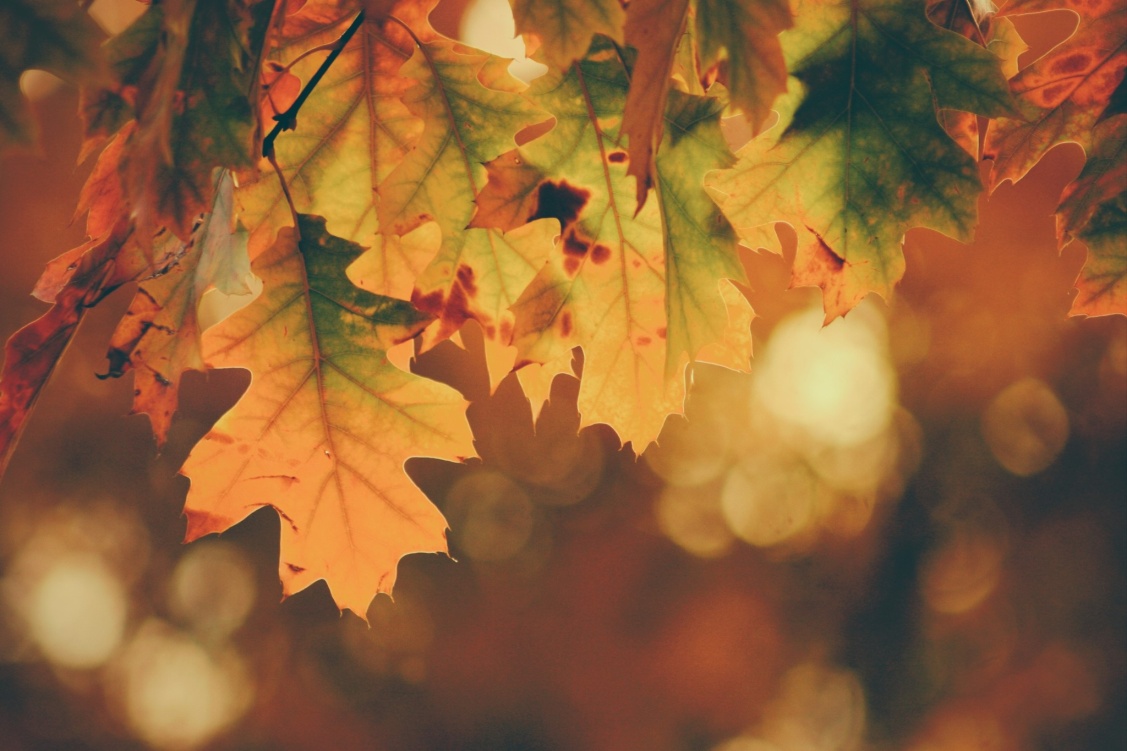 Reményik Sándor:
Végrendelet
Fáradságom adom az esti árnynak,
Szívemet vissza a szivárványnak.
Megnyugvásom a tiszta csöndes égnek.
Mosolygásom az őszi verőfénynek.
Sok sötét titkom rábízom a szélre,
Semmit se várva és semmit se kérve.
Kik üldöztek át tüskén, vad bozóton:
Kétségem az örvényekbe szórom.
A holtam után ne keressetek,
Leszek sehol – és mindenütt leszek.Juhász Gyula:
Temető  (Részlet)E kicsi sírban egy csöpp lányka szunnyad,
Mint elhervadt virág az ősi kertben.
Köröttem mindenütt békés keresztek
S mély nyugalom beszédes csöndje hallgat.
Mely minden bölcsességnél igazabb.
E kicsi hant előtt, e nagy magányban
Megölelem az édes életet,
Mely ragyogást küld jeltelen sírokra
S virágözönt az ódon temetőkbe
S az őszi nap csókjával arcomon
Megindulok rózsásan, dalosan,
A boldog elmúlás víg vőlegénye.Csukás István:
Istenke, vedd térdedre édesanyámat (részlet)ki adtál életet, adj neki most álmot,
és mivel ígértél, szavadat kell állnod,
(…)
Én nem tudom felfogni, hogy többé nincsen,
s szemem gyöngye hogy a semmibe tekintsen,
hová a fény is csak úgy jár, hogy megtörve:
helyettem nézzél be a mély sírgödörbe,
próbálkozz, lehelj oxigént, tüdőd a lomb!
Nem is válaszolsz, kukac-szikével boncolod,
amit összeraktál egyszer végtelen türelemmel,
csak csont, csak por, ami volt valamikor ember,
mivel nem csak Minden vagy: vagy a Hiány,
magadat operálod e föld alatti ambulancián.
Mi mit nyel el a végén, fásultan szitálod
a semmiből a semmibe a létező világot,
anyát és gyereket, az élőt a holtat,
s mert Te teremtetted, nem is káromolhat,
csak sírhat vagy könyöröghet, hogy adj neki békét,
nem tudjuk, hogyan kezdődött, de tudjuk a végét;Kristófné Vidók Margit:
Égi menedék
Élénken él az emléked bennem,
nem búcsúztál - én álltam döbbenten,
még itt voltál, de lelked útra kész,
emlékezeted néha visszatért.

Láttam, tested csont-sovánnyá fogyott,
de szemeidben a fény ragyogott,
szavak nélkül értettem a kérést,
engedj el! - a szívem már megbékélt.

Akkor és ott - megértettem mindent,
földi életed most búcsút intett,
már nem engem láttál, a fény hívott,
az ismeretlenbe ajtó nyílott.

Öleltelek volna - hogy ne menj el,
látod, Mama! - küszködök könnyekkel,
talán nem is hallod, amit mondok,
halálos csend - én beleborzongok.

Arcodra szelídült a fájdalom,
a szenvedést meg kellett váltanod,
a Nap sem kísér utadon többé,
Hold ezüst fénye ölel örökké.

Érzed a mélységek rezdülését,
a hajnali dallam csendülését,
szemeid a kék óceánt hordják,
szivárványszínek adnak koronát.

Könnyedén lebegsz az égi hídon,
új élet vár rád egy másik síkon,
a halállal megszűnt földi léted,
sugárzó fény lett a menedéked.Blank Camor:
Meghaltam (részlet)Már meghaltam, ne sírjatok. Fentről mosolygok rátok, s csillagként ragyogok. Látom hogy hullik könnyetek, s együtt érzek veletek. Eszembe jutnak az együtt töltött idők, sok kedves mosoly, rengeteg közösen eltöltött idő. Ha esik az eső, titeket siratlak, mert tudom, nem lehetünk együtt újra. Ha ragyog a nap, mosolygok reátok, mert visszagondolok ti rátok. Mennyi szépet és jót adtatok nekem, így visszagondolva az élet, nem is oly förtelem. Használjátok ki minden egyes percet, legyetek boldogok, és élvezzétek az életet. Egy napon minden feledésbe merül, én fényként ragyogok rátok, és tudom, emlékem szívetek mélyére kerül. Nem leszek a feledéssé, bennetek tovább élek, miattatok éltem, ennyi közös évet.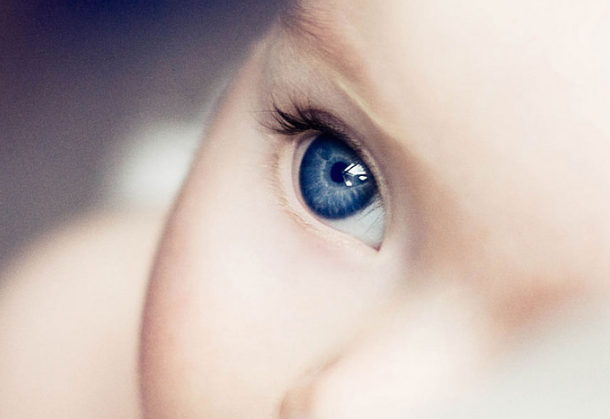 Arany Sándor:
Czakó sírján (részlet)Ormán az öreg tél pihen ősz hajával, 
Ifju élet romja temetve alant. 
Mért halt meg? hiszen még oly soká élhetett: 
Bölcs kárhoztatás! menj, dobd reá kövedet. Kosztolányi Dezső:
HalottakVolt emberek. 
Ha nincsenek is, vannak még. Csodák. 
Nem téve semmit, nem akarva semmit, 
hatnak tovább. 
Futók között titokzatos megállók. 
A mély, sötét vízekbe néma, lassú 
hálók. 
Képek, 
már megmeredtek és örökre 
szépek. 
Nem-élők, 
mindent felejtő, mindent porba ejtő 
henyélők, 
kiknek kezéből a haraszt alatt 
lassan kihullt a dús tapasztalat. 
Nem tudja itt Newton az egyszeregyet, 
fejére tompa éjszaka borul, 
Kleopatra a csókokat feledte 
és Shakespeare elfelejtett angolul. 
Nem ismeri meg itt anya a lányát, 
sem a tudós ezer bogos talányát. 
Ábrándok ők, kiket valóra bűvöl 
az áhitat, az ima és a csók. 
Idézetek egy régi-régi műből, 
kilobbant sejtcsomók. Weöres Sándor:Saját halálunk sose fáj úgy,
mint mások halála.
Ó, könnyű neked,
elbírod nélkülem a sírt, de
bírjam, nélküled, az életet?Szabó Magda:
Álarcosbál (részlet)A halott, akit szerettünk, nem olyan emlék, amely árnyékot vetne ránk, élőkre, hanem fényes, szelíd és ragyogó.Kölcsey Ferenc:
Vilma emlékkönyvébeMinden virágát életemnek, 
Melyet még sorsom nyújtogat, 
Vidám vagy gyászló szín alatt, 
Örömimnek vagy keservemnek, 
Barátság s Szerelem, 
Tinéktek szentelem. 

Minden virágát életemnek 
Vígan fűzöm hajam körűl, 
Az ég borong és felderűl, 
S tavasszal új rózsák teremnek, 
Barátság s Szerelem 
Míg ti laktok velem. 

Minden virágát életemnek 
Hervasztja sírom egykoron, 
S túl földi kényen s bánaton 
Ott szent nyugalmát enyhelyemnek 
Barátság s Szerelem 
Karjaitokban lelem. Mikael Sinko:
Lefelé kell építkezni!Lefelé kell építkezni..
sokan úgy is kezdik;
az alapokat keresve
remélik hogy megtalálják
...a házat felfelé építik!

én is voltam fiatal...
a házaspárokat figyelve
tudtam mit akartam
egy boldog életet élni...
családot terveztem előre.

én is kerestem alapjait
s a felelősségem tudatában,
amikor harminc éves lettem,
úgy láttam hogy megtaláltam
s egy hitben élő lett társam.

mindketten tudtuk hogy
Lefelé kell építkezni!
s ha rosszul építkezünk...
- ha nem is akarjuk -
a házunkat romba döntheti.Meggyesi Éva:
Egy anya

Egy anyának nincs más a földön,
mi gyermekénél fontosabb talán,
egy anya gyermeke szemében látja
a zöldülő rétet,a nap sugarát.

Egy anya a gyermekben érzi
a tavaszi szellő lágy sóhaját,
miatta él,és miatta vérzik
miatta szárnyal felhőkön át.

Egy anyát nem lehet legyőzni!
Erős,és sok mindent kiáll!
S bár lehet,belülről vérzik,
de erőt is ebből gyűjt talán.

Egy anya mindenre képes!
S ha kell,százszor is kiáll!
Nem engedi hogy porba zúzzák,
és csak azért is vissza vág!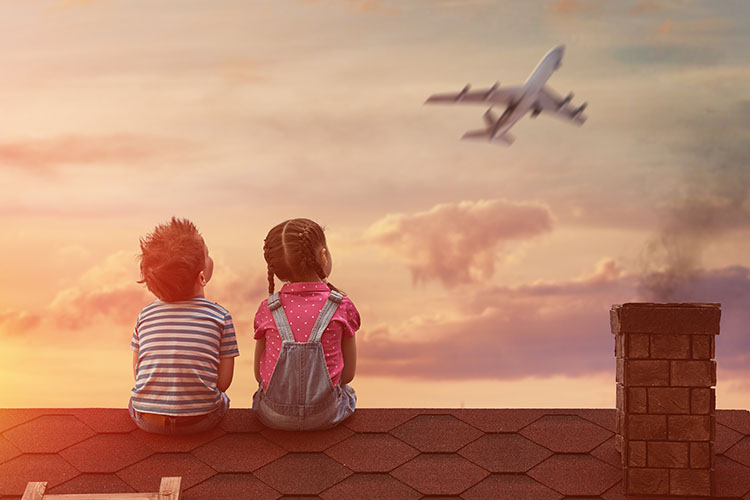 Szabó Lőrinc:
Lóci óriás leszVeszekedtem a kisfiammal,
mint törpével egy óriás:
– Lóci, ne kalapáld a bútort!
Lóci, hova mégy, mit csinálsz?
Jössz le rögtön a gázresóról?
Ide az ollót! Nem szabad!
Rettenetes, megint ledobtad
az erkélyről a mozsarat!

Hiába szidtam, fenyegettem,
nem is hederített reám;
lépcsőnek használta a könyves
polcokat egész délután,
a kaktusz bimbait lenyírta
és felboncolta a babát.
– Most nagyobb vagyok, mint te! – mondta
s az asztal tetejére állt.

Nem birtam vele, tönkrenyúzott,
de azért tetszett a kicsi,
s végül, hogy megrakni ne kelljen,
leültem hozzá játszani.
Leguggoltam s az óriásból
negyedórára törpe lett.
(Mi lenne, gondoltam, ha mindig
lent volnál, ahol a gyerek?)

És ahogy én lekuporodtam,
úgy kelt fel rögtön a világ:
tornyok jártak-keltek köröttem
és minden láb volt, csupa láb,
és megnőtt a magas, a messze,
és csak a padló volt enyém,
mint nyomorult kis rab mozogtam
a szoba börtönfenekén.

És ijesztő volt odalentről,
hogy olyan nagyok a nagyok,
hogy mindent tudnak és erősek 
s én gyönge és kicsi vagyok.
Minden lenézett, megalázott,
és hórihorgas vágy emelt
– föl! föl! – mint az első hajóst, ki
az egek felé szárnyra kelt.

És lassan elfutott a méreg,
hogy mégse szállok, nem növök;
feszengtem, mint kis, észre sem vett
bomba a nagy falak között;
tenni akartam, bosszut állni, 
megmutatni, hogy mit tudok.
Negyedóra – és már gyülöltem
mindenkit, aki elnyomott.

Gyülöltem, óh hogy meggyülöltem!…
És ekkor, zsupsz, egy pillanat:
Lóci lerántotta az abroszt
s már iszkolt, tudva, hogy kikap.
Felugrottam: – Te kölyök! – Aztán:
– No, ne félj, – mondtam csendesen.
S magasra emeltem szegénykét,
hogy nagy, hogy óriás legyen.Debreceni Zoltán:
Szinte hallom a hangodSzinte hallom a hangod mit beszél,
pedig csak az erdőben a lágy szellő zenél.
A nyárfásban sokat jártam itt veled,
azért ide csal hozzám a képzelet.

Alig várom,hogy megérintsen a két kezem,
és magadhoz ölelj kedvesem.
Olyan gyorsan dobog a szívem,ha rád gondolok.
Behunyom a szemem,
és nem tudom.
Hogy ébren vagyok e,
vagy csak Hajdúbagoson rólad álmodok!?